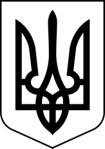                                                  УКРАЇНАСТОРОЖИНЕЦЬКА  МІСЬКА РАДАСторожинецький район                                       Чернівецької області                           XLVIІІ  позачергова сесія VII скликанняРІШЕННЯ № 292-48/202012 листопада  2020 року                                                                м. СторожинецьПро внесення змін до штатних розписів закладів освіти Керуючись Законами України «Про місцеве самоврядування», «Про освіту», Постановою  КМУ від 15 серпня 2015 року №872 «Про затвердження Порядку організації інклюзивного навчання у загальноосвітніх навчальних закладах», наказом Міністерства освіти і науки України від 01.02.2018 р. «Про внесення змін до наказу Міністерства освіти і науки України від 06 грудня 2010 року №1205», розглянувши інформацію начальника відділу освіти, молоді та спорту Сторожинецької міської ради Стрілецького Я.Г. «Про внесення змін до штатних розписів закладів освіти міської ради»,міська рада вирішила:З  18.11.2020 р. внести зміни до штатних розписів закладів  освіти, а саме ввести до штатного розпису:     -   Сторожинецької ЗОШ І-ІІІ ст. №1 – 1 ставку асистента вчителя інклюзивного навчання;     -   Банилово-Підгірнівського ЗДО «Малятко» - 1 ставку асистента вихователя інклюзивного навчання.          2.      Контроль за виконанням рішення покласти на першого заступника міського голови Брижака П.М. та постійну комісію з питань освіти, фізичного виховання та культури, охорони здоровя, соціального захисту населення, молодіжної політики (Т.Чернявська).Сторожинецький міський голова                               Микола КАРЛІЙЧУК